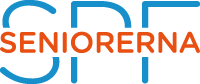 GöteneStyrelsens verksamhetsberättelse för år 2023Styrelsen för SPF Seniorerna GÖTENE, lämnar följande verksamhetsberättelse förtiden 1 januari – 31 december 2023.Styrelsen består av nio ordinarie ledamöter;Ulla Jansson ordförande, Kjell Fritzson, vice ordförande, Monica Persson sekreterare,  Gunilla Claesson, medlemssekreterare, Ingamay Arvidsson, vice sekreterare och rekryterings ansvarig, Ritha Persson adj kassör, Jan-Åke Persson, programbladsansvarig, Mailis Karlsson, ledamot och Sten Eriksson ledamot.Adjungerade till styrelsen har varit Gun-Marie Poucette, Maud Holgersson och Ann-Britt Andersson.Maria Johansson, ansvarig för föreningens hemsida, SPF-appen och Facebook.Revisorer: Ulla Åkesson och Görel Elgebrant. Ersättare: Kerstin Olsson.Styrelsen har under året haft elva protokollförda sammanträden.Årsmötet hölls den 23 februari och åtta månadsträffar för medlemmarna har genomförts där programkommittén ordnat med bra och varierande underhållning, Bengt ”Hardy”Karlsson som spelade saxofon, gitarr och sjöng musik från 60-talet, Oskar Källgren från Nossebro, musik till gitarrackompanjemang. Carin Åkesson från Göteborg, men uppvuxen i Götene,  berättade om hur mycket musik och sång kan påverka oss människor och om hennes arbete bland kvinnor på fängelseanstalter. Två Caféprogram i Equmeniakyrkan, Pubkväll i mars och vårbuffé 25 maj i Göteneparken. På höstens månadsträffar hade vi besök av Bertil Carlssons Band från Lidköping, Håkan Brattgård som reflekterade över ”Livet är det som pågår medan vi sysslar med annat”, underhållning av Skördegruppen, Bagartanterna från Skövde, och till sist luciatåg från Ljungsbackenskolan åk 5 som underhöll med julsånger.SPF Seniorerna Götene firade i år 40 år vilket firades med Jubileumsfest den 19 oktober där 200 medlemmar kom till Parken. Det serverades god mat samt underhållning av The Spinning Wheels. Gratulationer framfördes från SPF Skarborgsdistriktet representerad av distriktsordförande Christer Eliasson som höll tal och överlämnade ett diplom och en penningsumma. Även Vuxenskolan överlämnade en gåva. Eftermiddagen avslutades med dans.Träffar för medlemmar över 85 år har hållits den 26 oktober i Equmeniakyrkan. Träff för nya medlemmar har anordnats fyra gånger under året i Fornparken.       Medlemmarna gick en kort runda i elljusspåret där vi informerade om vår förening, därefter serverades fika. Efter kaffet var det presentation av styrelsen och vår verksamhet. Medlemmar från föreningen har ansvaret för Heldesborgs Helgcafé var femte söndag.Vi har representanter i programrådet för Biograf Göta.Den 20 september anordnade styrelsen en träff för alla valda funktionärer i Equmeniakyrkan, ett 60-tal funktionärer deltog.Resor och studiebesök 6 januari bussresa till Vara konserthus ”Från Pärleport till Rock n Roll”,4 maj resa med deltagare från ”Stickcafét” till Hjo, ”Stampens kvarn” ”Mitt broderi” och ”Turbinens Café” i Tidaholm.”Läs och Res” har under våren anordnat 3 träffar där de läst om sevärdheter i Dalsland och Värmland och sedan under 3 dagar i augusti besökt bl.a. Mårbacka, Rottneros, Ransäter, Klässbols väveri och Lars Lerins utställning i Karlstad.Hemliga resor både i maj och september.7 oktober resa till Mimers teater i Kungälv, med underhållning av David Carbe, Shirley Clamp, m.fl. 23 oktober studiebesök på Volvo Cars i Torslanda, tillsammans med SPF Seniorerna Skara, RekryteringsarbeteFöreningen var medarrangör vid Seniordagen i Göteneparken den 13 september och värvade då 14 nya medlemmar. Intresset är stort för Seniordagen och ca 700 personer deltog.SPF medlemmar ställde upp som parkeringsvakter, med ansvarig Kent Hulth, närOK Klyftamon anordnade en stor orienteringstävling i Holmestad den 4 - 6 augusti. För detta erhöll SPF Götene 20 000 kronor.Styrelsemedlemmar och funktionärer har deltagit i kurser, konferenser, sammankomster och digitala möte som anordnas av distrikts- och förbundsorganisationer såsom ordförandekonferenser, informationsdagar för KPR-ledamöter, Hemtjänstindex mm.Föreningen har två ordinarie ledamöter och två ersättare i Kommunala Pensionärsrådet (KPR) som under året haft fyra ordinarie sammanträden. Friskvård						Friskvårdsombuden har ordnat med motionspromenader under våren och hösten.Mattcurling i Västerbyhallen pågår med stort intresse med medlemmar från både SPF och PRO.Cykelutflykter har ordnats med turer om ca 1 till 2 mil.Linedance med Irene Weiner 5 gånger på våren och 5 gånger på hösten på Berget Helenagården.Shuffleboard i Bowlinghallen under våren och hösten.Torsdag den 20 april var det bilorientering med start från Göteneparken och vidare mot Lerdala, Sparresäter, Böja, Dyrenäs och slutmål Svartvik vid Vristulven, där medhavd fika intogs i solskenet.Friluftsdag med fiske och grillning den 8 juni vid brottet på Kinnekulle. Grillning och tipspromenad den 9 november vid Götene Parken.Distriktsmästerskap i Golf i Lundsbrunn den 29 maj, arrangör var SPF Seniorerna Götene.Distriktsmästare för damer blev Lisbeth Karlsson med Inger Persson som 2:a båda från SPF Götene. I herrklassen blev Åke Hugosson 3:a också han från SPF Götene.SPF Seniorerna Götene tävlade i Förbundsmästerskap i bowling i Örebro med fina framgångar. SPF Seniorer Götene fick en svensk mästare i Maritha Jansson som tävlar i yngsta damklassen D3 och 3:a  blev Marie Ahlstrand i klassen D2.CirklarStudieorganisatörerna har ordnat med cirklar i Vuxenskolans regi.Bokcirkel, Bokcirkel för inspiration, Handarbete och skapande (2 grupper), Skaparkraft, Lär dig spela Ukulele, lär dig din Smartphone, Våra spännande företag, Canasta, Seniorfika på Café Helena, , Geocaching, Vinprovning, Ditt-mitt-och vårt 50-tal-60tal-70-tal, Kom och önska en låt, Soppkök för herrar, Holmestad förr och nu, Blomsterarrangemang på Mästers, Lördagsaktiviteter på Vuxenskolan, kurs i Hjärt -Lungräddning.  Bridge och bowling tillsammans med respektive förening.SPF Seniorerna Götene har startat med 2 lag Veteranvetarna inom SPF.Vuxenskolan har många olika kurser som SPF:s medlemmar också söker sig till och SPF-medlemmar har 10% rabatt på kurser i Vuxenskolans regi.Under året har vi tillsammans med PRO och Götene Kommun fortsatt med Ringkontakten, där personer som önskar få ett telefonsamtal blir uppringda.SPF Sektion Holmestad har haft månadsträffar i Holmestad Bygdegård. Verksamheten framgår av egen verksamhetsberättelse.Boulespelarna har varit aktiva. Verksamheten framgår av egen verksamhetsberättelse.Den 31 dec 2023 hade föreningen 728 medlemmar och 17 vänmedlemmar.  44 medlemmar var nya, återinträdda och/eller överflyttade till oss. 20 medlemmar var utträdda och/eller överflyttade från oss.21 medlemmar var avlidna.Sammantaget en ökning under året med 3 medlemmar.Götene den 29 februari 2024Ulla Jansson, ordförande		Kjell Fritzon, vice ordförandeRitha Persson, kassör			Monica Persson, sekreterareGunilla Claesson medlemssekreterare	Ingamay Arvidsson vice sekreterare och  			                    rekryteringsansvarigJan-Åke Persson programbladansvarig	Mailis Karlsson, LedamotSten Eriksson, ledamot	